Informe de Gestorías realizadas en el mes de Septiembre de 2019, que presenta la Diputada Blanca Eppen Canales.1.- Entrega de hules para techo, beneficiando a Colonias Valle La Rosita, Lázaro Cárdenas, Vicente Guerrero, Santiago Ramírez, J. Luz Torres.2. Apoyos para transportación para personas de la Ciudad de Torreón, Coahuila, Ejido El Perú y San Pedro de las Colonias.3. Apoyo para el pago de estudios médicos para vecinos de la Colonia Lázaro Cárdenas en Torreón, Coahuila. Así como también a una persona habitante del Municipio de Francisco I. Madero, Coahuila.4. Aportaciones para beneficiar a personas que viven en la Colonia Joyas del Oriente, de igual manera a otra persona vecina del Ejido San Luis en el Municipio de Torreón, Coahuila, y una más en el Municipio de Allende, Coahuila.5. Entrega de despensas en la Ciudad de Parras de la Fuente, Coahuila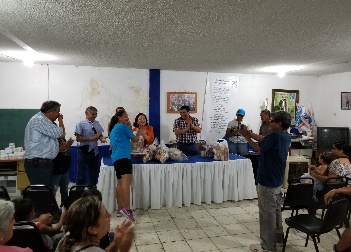 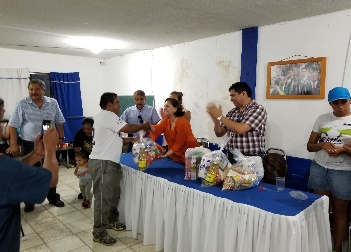 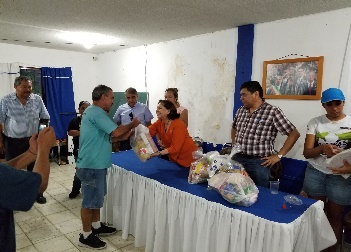 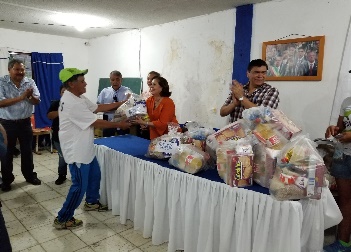 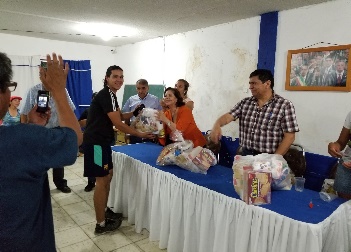 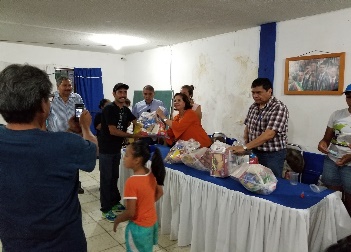 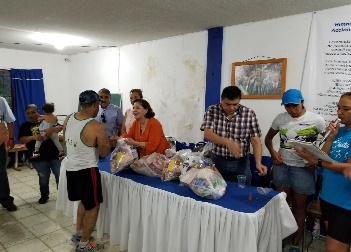 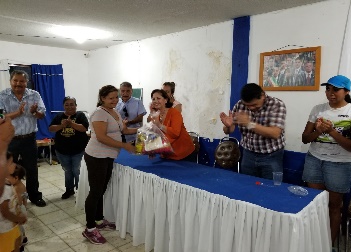 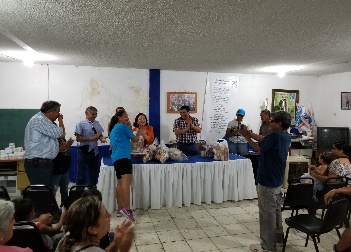 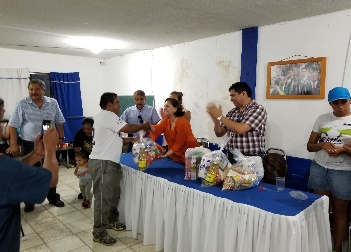 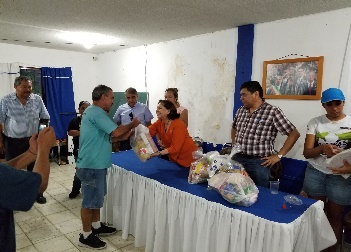 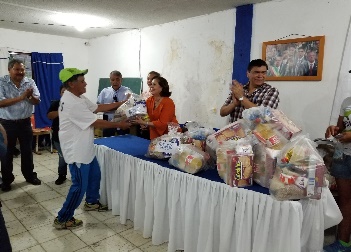 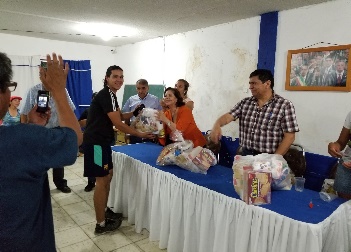 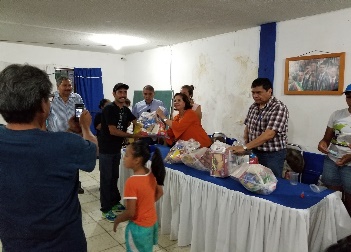 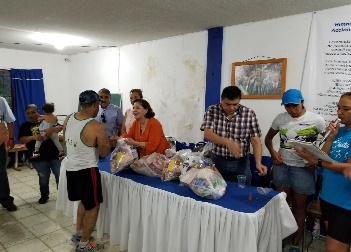 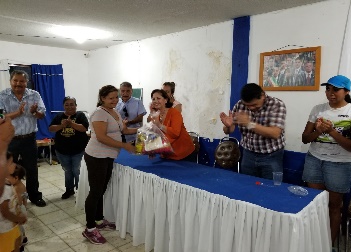 